Publicado en México el 27/07/2021 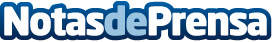 La consultora Latam Networks convoca una nueva misión comercial española en MéxicoEl objetivo de este workshop es reunirse con todas aquellas cadenas de franquicia mexicanas interesadas en crecer internacionalmente en España y EuropaDatos de contacto:Pura de RojasALLEGRA COMUNICACION91 434 82 29Nota de prensa publicada en: https://www.notasdeprensa.es/la-consultora-latam-networks-convoca-una-nueva Categorias: Internacional Nacional Franquicias Emprendedores Consumo http://www.notasdeprensa.es